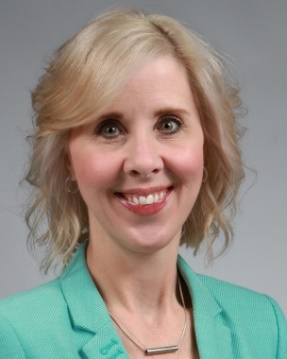 Angie MiddletonVice President, IT Operations and InfrastructureBefore joining Yellow in September 2021, Angie was in the healthcare industry as a Director at Cerner in Security, supporting Governance, Risk and Compliance. She was pursued for this role to bring her unique experience in the federal government to accomplish a difficult HiTrust Certification in AWS, develop a future strategy for FedRAMP and manage a Veteran Affairs program along with state clients concerning security issues. Before taking the role at Cerner, Angie was working directly with clients in product strategy at DST/SS&C in the financial services industry. She successfully expanded the clients’ portfolio with digital solutions including the API Management Product and Authentication services, resulting in a 2020 profit margin increase.  She was recruited to be the Chief Technology Officer at the National Insurance Producer Registry to apply her more than 20 years of experience in IT integration challenges to this small non-for-profit.  She utilized her knowledge of software development of legacy systems and architecture frameworks (DoDAF/TOGAF) to design microservices for an AWS transition.From 2016 through 2019, Angie was at DST/SS&C as Vice Present of Information Systems Management. She was responsible for delivery of critical components to support the corporate software and systems, in addition to secure desktop, end-user support and a greenfield identity and access management solution.  She managed over 250 IT professionals and was accountable for delivery of network, mainframe, server, and storage solutions, successfully balancing CAPEX and OPEX.  At DST/SS&C, she developed an algorithm and strategy to manage risks of over 600 commercial-off-the-shelf and in-house developed applications to drive decisions through a technology transformation.  She incorporated data from code scans, patch management, and details about each application to determine a cost-effective approach while still promoting protection and resilience of critical systems.  She drove several risk-based processes for patching and data management providing a balance between business, regulatory, and information security drivers.   Angie spent 11 years in government as civil servant in charge of modernizing the nation’s nuclear command and control systems.  She led a large team of engineering, IT, and cybersecurity professionals performing software development, data analysis, and detailed trade studies to translate mission requirements into system specifications, policy, and governance to shape the direction of the nuclear enterprise spanning from nuclear units to the White House.  She managed $72M annually in 3400, 3600 and 3080, overseeing several defense contracts.  She worked closely with the USSTRATCOM Commander and regularly briefed the Vice Chairman of the Joint Chiefs of Staff and DoD CIO.  Before entering civil service, she was an Air Force officer developing and executing the test strategy for six major Air Force programs totaling $850M as a flight test engineer, including B-1B, B-52H, B-2, F-16, F-15E, and C-130J airframes.A graduate of Arizona State University in Aerospace Engineering, Angie is a member of the American Institute of Aeronautics & Astronautics (AIAA) and was published, as well as presented, at two AIAA conferences in 2012 and 2015. In 2016, she completed a Master of Science in Management of Information Systems with an emphasis in Cybersecurity and Information Security Management from Bellevue University, an NSA recognized program. Lastly, Angie received an Executive Leadership certification Washington University.